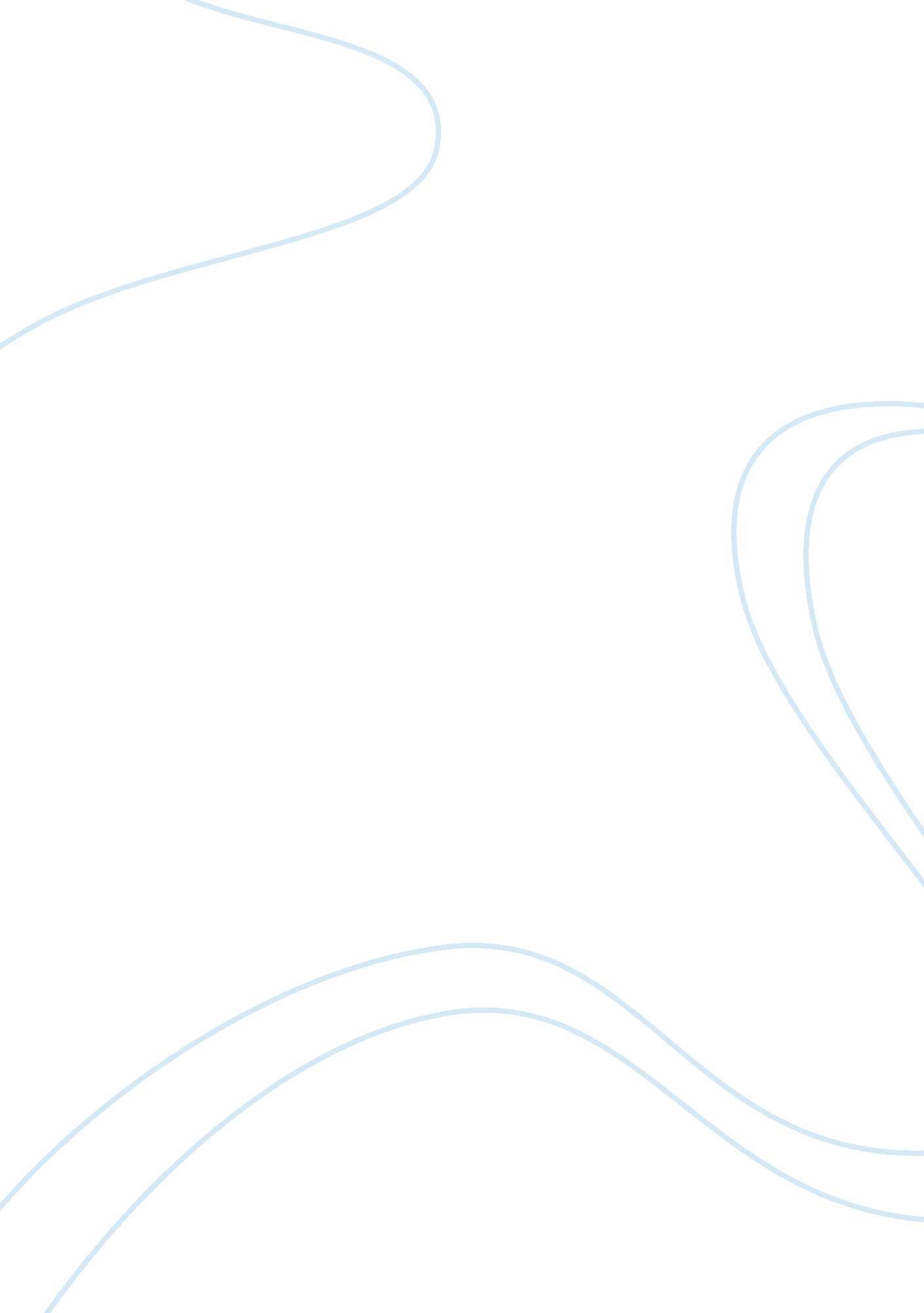 Gunship inferior from any robot fighter youBusiness, Strategy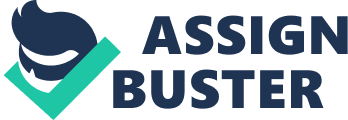 Gunship helicopter robot fighter – us army air strike is revolutionary war game in which you have to fight against alien robots who have captured several islands and cities. Robots fighter wants to take the control of our world but we have to strike back with our gunship helicopters and wipe them out with our strike fighters for ending the robot fighting. You have the most dangerous combat helicopters equipped with deadly weapons that can destroy the robots colony in no time. You have to be very careful while flying Minecraft helicopter because enemy robot fighters are well trained due to many robots war. These robot iron are fully loaded with latest shooting weapons and missile system. You have to be the best robot helicopter fighter for saving your people because if you miss your aim then air shooter robots can attack your futuristic helicopter and you may lose the robots fighting game. Make a proper war strategy for saving the world because combat robots fighter have set their headquarters in the deep see islands and they are planning to capture the whole world in this gunship simulator. Some of their headquarters are hidden in city areas for invading the human beings. You have to start war rescue helicopter mission for stopping the evil alien creature otherwise they will spread on the earth and gunship robot war will begin which would cause destruction on very large scale. It’s time to make the high flight in gunship robot helicopter specially designed for robot fighting games so that helicopter robot can save precious lives of respected citizens. Play as superhero helicopter robot to save the people from gunship robots attacking the strike fighters of fighting helicopters. Unlike other helicopter fighting games, this is totally different game because you have to attack deadly robots for your gunship survival. Your helicopter is not inferior from any robot fighter you can treat as flying robot to defeat your clever enemies. It’s time to show your professional robot fighting and helicopter flying skills by fighting against by fighting against combat robots and be a super hero of gunship helicopter simulator 2018. These alien creepy robots are ubiquitous on deep-sea islands and city areas and are affecting people by spreading fear of war shooting disaster. You have to be paranoid among robot strike fighters for fighting against these robot warriors and aliens for saving your cities and world in such robot shooting games. After playing this, you would realize that you have never played such a  gunship shooting game before. This is fully action packed army helicopter game developed for helicopter shooting lovers. Now gunship helicopter war has begun and it would be at its peak soon then you would have to survive in any worst situation for helping your gunship army commandos. In gunship helicopter war game you would get chance to show your professional helicopter shooting skills and you would become more expert air shooter of us army. Gunship battle game environment is very attractive, you have to take flight over the deep sea and beautiful islands for fighting with the alien robot iron. This game is different from other helicopter games because you don’t have to fly only, along with flying you have to find your robot target and shoot them at spot unlike other robot games fighting. You to be an elite shooter for shooting the fighting robots. just download this helicopter simulator for extreme robot fighting with gunship helicopters. 